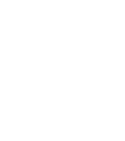 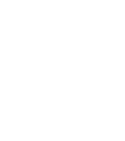 Programme of StudySubject: ChemistryYear: 12Programme of StudySubject: ChemistryYear: 12Programme of StudySubject: ChemistryYear: 12                                                                                Autumn 1                                                                                Autumn 1C1 – Atomic structureC2 – Amount of substanceC3 – BondingC1 – Atomic structureC2 – Amount of substanceC3 – Bonding                                                                            Autumn 2                                                                            Autumn 2C4 – EnergeticsC5 - KineticsC6 – EquilibriaC4 – EnergeticsC5 - KineticsC6 – Equilibria                                                                         Spring 1                                                                         Spring 1C7 – Oxidation, Reduction & RedoxC8 - PeriodicityC9 – The alkaline Earth metalC7 – Oxidation, Reduction & RedoxC8 - PeriodicityC9 – The alkaline Earth metal                                                                        Spring 2                                                                        Spring 2C10 – The HalogensC11 – Introduction to Organic ChemistryC12 – AlkanesC10 – The HalogensC11 – Introduction to Organic ChemistryC12 – Alkanes                                                                       Summer 1                                                                       Summer 1C13 - HalogenoalkanesC14 - AlkenesC13 - HalogenoalkanesC14 - Alkenes                                                                       Summer 2                                                                       Summer 2C15 - AlcoholsC16 – Organic AnalysisC15 - AlcoholsC16 – Organic Analysis